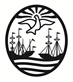 GOBIERNO DE LA CIUDAD AUTÓNOMA DE BUENOS AIRESMinisterio de Educación e InnovaciónDirección General de Escuelas Normales y ArtísticasDirección de Escuelas NormalesEscuela Normal Superior N°7 “José María Torres”LLAMADO A SELECCIÓN DE ANTECEDENTESEl Rectorado y el Consejo Directivo de la Escuela Normal Superior Nº 7 convocan a inscripción para cubrir eventuales interinatos y suplencias en el siguiente espacio curricular:TURNOS MAÑANA y VESPERTINO - Los horarios serán los establecidos por el Profesorado en el momento de designación del cargo de referencia, según las necesidades institucionales.Requisitos excluyentes:- Título habilitante para la docencia en el Nivel Superior: Profesor/a y/o Licenciado/a en Matemática/ Prof. y/o Lic. en Cs. de la Educación en ambos casos con especialización en Didáctica de la Matemática. - Experiencia comprobable asociada al nivel primario.  -Presentación de la propuesta pedagógica como se detalla en el apartado Requisitos para la inscripción.Se valorará, además, de manera preferencial:-- Experiencia y trayectoria acreditada en la Formación Docente en el Nivel Primario y, en particular, en el espacio que se concursa.-Formación académica especializada y experiencia profesional vinculada con la instancia para la cual se postula.- Producción de materiales vinculados con la enseñanza de la Matemática en el Nivel Primario.  La comisión evaluadora valorará el conjunto de los antecedentes profesionales considerando en particular aquellos que evidencien elecciones estrechamente vinculadas con la instancia a la que se postula y la calidad y pertinencia de la propuesta pedagógica que presenten los postulantes.El jurado podrá convocar a coloquio en caso de considerarlo necesario para definir el orden de mérito.REQUISTOS PARA LA INSCRIPCIÓNCarpeta de tres solapas. En la tapa colocar nombre, apellido y cargo al que aspira.Carta de presentación que exprese motivaciones para la postulación al cargo. Curriculum Vitae foliado y firmado en todas las páginas, con carácter de declaración jurada. Debe estar organizado de acuerdo con el modelo que se adjunta en el anexo.Fotocopia simple de todos los títulos y/o postítulos y constancias de carreras de grado y postgrado en curso. En caso de título/s que requiera/n homologación deberá adjuntar documentación que la respalde. Cualquier tipo de documentación citada en el CV podrá ser requerida en caso de considerarse necesario.Propuesta pedagógica para la instancia en la que se inscribe según Diseño Curricular y nuevos planes de estudio Resolución Nº 6626 / Nº 6635. Presentar una copia con una extensión máxima de 6 carillas. La propuesta deberá contener: a) Fundamentación de la propuesta.b) Contenidos discriminados por eje/unidad/bloque y bibliografía de referencia.c) Modalidad de trabajo y evaluación.No se tomarán en cuenta las propuestas que no se ajustaran a los requisitos para el presente llamado ni las que presenten párrafos textuales sin explicitar la cita de referencia, sean estas de bibliografía, páginas web, proyectos u otros.INSCRIPCIÓNLugar y horarios de inscripción: Prosecretaría del Profesorado, Corrientes 4261- PB, en los horarios de 9 a 11 y de 19 a 21 hs.CRONOGRAMA DEL LLAMADOINSCRIPCIÓN: del 5 al 9 de agostoNOTIFICACIÓN DEL ÓRDEN DE MÉRITO: 26 y 27 de agostoPERIODO DE RECONSIDERACIÓN: 28 y 29 de agostoRESOLUCIÓN: 3 de septiembreNota: En función de la cantidad de inscriptos se podrá modificar el cronograma propuesto.ATENCION MODIFICACION DEL CRONOGRAMAInscripción: hasta el 6 de septiembre Notificación del Orden de Mérito: 23 y 24 de septiembrePeríodo de Reconsideración: 25 y 26 de septiembreResolución: 1° de octubreINTEGRANTES DE LA COMISIÓN EVALUADORA DE ANTECEDENTES:Prof. Jazmín del CuetoProf. Héctor PonceEvaluadora externa: Prof. Andrea NovembreANEXOFormato para la presentación del Curriculum VitaeDatos personales:Apellido y Nombre:DNI:Domicilio:Código Postal:Teléfono/Celular:Mail:Cuil:1. Antigüedad en la docencia:En la Educación Superior................... .......años...............meses.En la Educación Universitaria..................... ...años..............meses.En la Educación Primaria...........años........... ...meses.En la Educación Media.............años...............meses.En la Educación Inicial.............años...............meses.Antigüedad en el dictado de la instancia curricular: ...............años.Antigüedad en el dictado de instancias curriculares afines........... años2. Títulos 2.1. De grado (superior o universitario para el cargo o la cátedra que se postula). Institución que lo otorga y año de egreso. 2.2. Post- Títulos: con acreditación oficial y carga horaria. Institución que lo otorga y año de egreso. 2.3. Otros Títulos. Institución que lo otorga y año de egreso.3. Estudios en curso 3.1. Carreras de grado en curso. 3.2. Carreras de postgrado en curso.4. Actuación docente: indicar institución, fecha de alta y de baja en cada uno de los cargos declarados.  4.1. Educación Superior. 4.2. Educación Universitaria. 4.3. Educación Primaria. 4.4. Educación Secundaria.5.  Especialización para la cátedra o cargo en los que se postula:Completar en cada rubroTítulo, Institución y tiempo de duración.Ordenar por fecha en orden descendente.    5.1. Cursos asistidos:específicos para la asignatura o cargo para el que se postula.no específicos para la asignatura o cargo para el que se postula.    5.2. Seminarios y talleres asistidos:específicos para la asignatura o cargo para el que se postula.no específicos para la asignatura o cargo para el que se postula.    5.3. Jornadas, Congresos, Foros: Indicar carácter de la asistencia: organizador, coordinador, panelista, expositor, asistente.específicos para la asignatura o cargo para el que se postula.no específicos para la asignatura o cargo para el que se postula.    5.4. Conferencias asistidas:específicos para la asignatura o cargo para el que se postula.no específicos para la asignatura o cargo para el que se postula.    5.5. Cursos y seminarios dictados:específicos para la asignatura o cargo para el que se postula.no específicos para la asignatura o cargo para el que se postula.    5.6. Talleres y jornadas dictados:específicos para la asignatura o cargo para el que se postula.no específicos para la asignatura o cargo para el que se postula.6. Publicaciones / material didáctico. Libros. Artículos. Cuadernillos. Fichas.  6.1. Vinculados con la instancia curricular para la que se postula. 6.2. Otros7. Investigación y Proyectos vinculados con la instancia curricular para la que se postula.8. Cargos de gestión específicos en instituciones de formación docente  8.1. Cargos en Consejos Directivos 8.2. Cargos en Consejos de Gestión Académica 8.3. Cargos vinculados a la actividad docente 8.3. Cargos técnico-pedagógicos afines.9. Otros antecedentes no específicosSeminario de Matemática en el 2º ciclo – CFE – PEP3 horas cátedra